hand signssolfa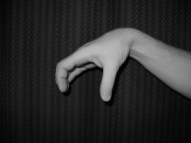 la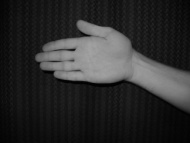 so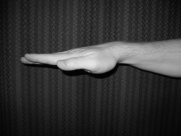 mi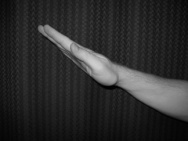 re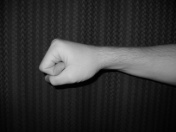 do